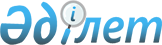 О внесении изменений в решение Жанакорганского районного маслихата от 20 декабря 2011 года N 385 "О районном бюджете на 2012-2014 годы"
					
			Утративший силу
			
			
		
					Решение Жанакорганского районного маслихата Кызылординской области от 07 сентября 2012 года N 71. Зарегистрировано Департаментом юстиции Кызылординской области 21 сентября 2012 года за N 4315. Утратило силу в связи с истечением срока применения - (письмо Жанакорганского районного маслихата Кызылординской области от 31 января 2013 года N 24)      Сноска. Утратило силу в связи с истечением срока применения - (письмо  Жанакорганского районного маслихата Кызылординской области от 31.01.2013 N 24).      Примечание РЦПИ:

      В тексте сохранена авторская орфография и пунктуация.

      В соответствии со статьей 109 Кодекса Республики Казахстан от 4 декабря 2008 года "Бюджетный кодекс Республики Казахстан" и подпунктом 1) пункта 1 статьи 6 Закона Республики Казахстан от 23 января 2001 года "О местном государственном управлении и самоуправлении в Республике Казахстан" РЕШИЛИ:



      1. Внести в решение Жанакорганского районного маслихата от 20 декабря 2011 года N 385 "О районном бюджете на 2012-2014 годы" (зарегистрированного в реестре государственной регистрации нормативных правовых актов 23 декабря 2011 года N 10-7-147, опубликованного в номере 2 газеты "Жаңақорған тынысы" от 4 января 2012 года) следующие изменения:



      1) пункт 1 изложить в следующей редакции:

      "1. Утвердить районный бюджет на 2012-2014 годы согласно приложениям 1, 2 и 3 соответственно, в том числе на 2012 год в следующих объемах:

      1) доходы – 6 876 838 тысяч тенге, в том числе:

      налоговые поступления – 1 297 547 тысяч тенге;

      неналоговые поступления – 6 540 тысяч тенге;

      поступления от продажи основного капитала – 4 458 тысяч тенге;

      поступления трансфертов – 5 568 293 тысяч тенге;

      2) затраты – 7 220 577 тысяч тенге;

      3) чистое бюджетное кредитование – 116 060 тысяч тенге;

      бюджетные кредиты – 126 204 тысяч тенге;

      погашение бюджетных кредитов – 10 144 тысяч тенге;

      4) сальдо по операциям с финансовыми активами – 0;

      приобретение финансовых активов – 0;

      поступления от продажи финансовых активов государства – 0;

      5) дефицит (профицит) бюджета – -459 799 тысяч тенге;

      6) финансирование дефицита (использование профицита) бюджета- 

459 799 тысяч тенге;



      2) приложение 1, 4 указанного решения изложить в новой редакции согласно приложениям 1, 2 к настоящему решению.



      2. Настоящее решение вводится в действие с 1 января 2012 года.      Председатель внеочередной

      Х сессии районного маслихата                      С. ЫСКАКОВ      Секретарь районного маслихата                     А. НАЛИБАЕВ      Приложение 1

      к решению внеочередной Х сессии

      Жанакорганского районного маслихата

      от 7 сентября 2012 года N 71      Приложение 1

      к решению очередной ХХХХVІ сессии

      Жанакорганского районного маслихата

      от 20 декабря 2011 года N 385 

Районный бюджет на 2012 год      Приложение 2

      к решению внеочередной Х сессии

      Жанакорганского районного маслихата

      от 7 сентября 2012 года N 71      Приложение 4

      к решению очередной ХХХХVІ сессии

      Жанакорганского районного маслихата

      от 20 декабря 2011 года N 385        

Распределение сумм, предусмотренных на 2012 год поселкам, аульным округам
					© 2012. РГП на ПХВ «Институт законодательства и правовой информации Республики Казахстан» Министерства юстиции Республики Казахстан
				КатегорияКатегорияКатегорияКатегорияКатегорияСумма, тысяч тенге
КлассКлассКлассКлассПодклассПодклассПодклассСпецификаСпецификаНаименование
1.Доходы68768381Налоговые поступления129754701Подоходный налог5084472Индивидуальный подоходный налог50844703Социальный налог3942441Социальный налог39424404Hалоги на собственность3707031Hалоги на имущество3150133Земельный налог89384Hалог на транспортные средства437755Единый земельный налог297705Внутренние налоги на товары, работы и услуги203812Акцизы49243Поступления за использование природных и других ресурсов64264Сборы за ведение предпринимательской и профессиональной деятельности81245Налог на игорный бизнес90708Обязательные платежи, взимаемые за совершение юридически значимых действий и (или) выдачу документов уполномоченными на то государственными органами или должностными лицами37721Государственная пошлина37722Неналоговые поступления654001Доходы от государственной собственности9405Доходы от аренды имущества, находящегося в государственной собственности9377Вознаграждения по кредитам, выданным из государственного бюджета306Прочие неналоговые поступления56001Прочие неналоговые поступления56003Поступления от продажи основного капитала445801Продажа государственного имущества, закрепленного за государственными учреждениями571Продажа государственного имущества, закрепленного за государственными учреждениями5703Продажа земли и нематериальных активов44011Продажа земли19102Продажа нематериальных активов24914Поступления трансфертов 556829302Трансферты из вышестоящих органов государственного управления55682932Трансферты из областного бюджета5568293Функциональная группаФункциональная группаФункциональная группаФункциональная группаФункциональная группаСумма, тысяч тенге
Функциональная подгруппаФункциональная подгруппаФункциональная подгруппаФункциональная подгруппаАдминистратор бюджетных программАдминистратор бюджетных программАдминистратор бюджетных программПрограммаПрограммаНаименование
2.Затраты72205771Государственные услуги общего характера6539091Представительные, исполнительные и другие органы, выполняющие общие функции государственного управления582857112Аппарат маслихата района (города областного значения)18853001Услуги по обеспечению деятельности маслихата района (города областного значения)18571003Капитальные расходы государственного органа282122Аппарат акима района (города областного значения)106817001Услуги по обеспечению деятельности акима района (города областного значения)79380002Создание информационных систем2415003Капитальные расходы государственного органа25022123Аппарат акима района в городе, города районного значения, поселка, аула (села), аульного (сельского) округа457187001Услуги по обеспечению деятельности акима района в городе, города районного значения, поселка, аула (села), аульного (сельского) округа304560022Капитальные расходы государственного органа1526272Финансовая деятельность42806452Отдел финансов района (города областного значения)42806001Услуги по реализации государственной политики в области исполнения бюджета района (города областного значения) и управления коммунальной собственностью района (города областного значения)27933003Проведение оценки имущества в целях налогообложения515018Капитальные расходы государственного органа143585Планирование и статистическая деятельность28246453Отдел экономики и бюджетного планирования района (города областного значения)28246001Услуги по реализации государственной политики в области формирования и развития экономической политики, системы государственного планирования и управления района (города областного значения)282462Оборона35101Военные нужды3510122Аппарат акима района (города областного значения)3510005Мероприятия в рамках исполнения всеобщей воинской обязанности35103Общественный порядок, безопасность, правовая, судебная, уголовно-исполнительная деятельность34261Правоохранительная деятельность3426458Отдел жилищно-коммунального хозяйства, пассажирского транспорта и автомобильных дорог района (города областного значения)3426021Обеспечение безопасности дорожного движения в населенных пунктах34264Образование47098001Дошкольное воспитание и обучение448798123Аппарат акима района в городе, города районного значения, поселка, аула (села), аульного (сельского) округа340991004Поддержка организаций дошкольного воспитания и обучения340523025Увеличение размера доплаты за квалификационную категорию воспитателям детских садов, мини-центров, школ-интернатов: общего типа, специальных (коррекционных), специализированных для одаренных детей, организаций образования для детей-сирот и детей, оставшихся без попечения родителей, центров адаптации несовершеннолетних за счет трансфертов из республиканского бюджета468464Отдел образования района (города областного значения)107807009Обеспечение дошкольного воспитания и обучения1078072Начальное, основное среднее и общее среднее образование3972180464Отдел образования района (города областного значения)3972180003Общеобразовательное обучение3791186006Дополнительное образование для детей126565064Увеличение размера доплаты за квалификационную категорию учителям организаций начального, основного среднего, общего среднего образования: школы, школы-интернаты: (общего типа, специальных (коррекционных), специализированных для одаренных детей; организаций для детей-сирот и детей, оставшихся без попечения родителей) за счет трансфертов из республиканского бюджета544299Прочие услуги в области образования288822464Отдел образования района (города областного значения)288822001Услуги по реализации государственной политики на местном уровне в области образования 52296005Приобретение и доставка учебников, учебно-методических комплексов для государственных учреждений образования района (города областного значения)37014007Проведение школьных олимпиад, внешкольных мероприятий и конкурсов районного (городского) масштаба595015Ежемесячные выплаты денежных средств опекунам (попечителям) на содержание ребенка-сироты (детей-сирот), и ребенка (детей), оставшегося без попечения родителей за счет трансфертов из республиканского бюджета10116020Обеспечение оборудованием, программным обеспечением детей-инвалидов, обучающихся на дому за счет трансфертов из республиканского бюджета10727067Капитальные расходы подведомственных государственных учреждений и организаций1780745Здравоохранение1049Прочие услуги в области здравоохранения104123Аппарат акима района в городе, города районного значения, поселка, аула (села), аульного (сельского) округа104002Организация в экстренных случаях доставки тяжелобольных людей до ближайшей организации здравоохранения, оказывающей врачебную помощь1046Социальная помощь и социальное обеспечение4855572Социальная помощь444422451Отдел занятости и социальных программ района (города областного значения)444422002Программа занятости67313004Оказание социальной помощи на приобретение топлива специалистам здравоохранения, образования, социального обеспечения, культуры и спорта в сельской местности в соответствии с законодательством Республики Казахстан26610005Государственная адресная социальная помощь10600006Оказание жилищной помощи21400007Социальная помощь отдельным категориям нуждающихся граждан по решениям местных представительных органов38312009Социальная поддержка граждан, награжденных от 26 июля 1999 года орденами "Отан", "Даңқ", удостоенных высокого звания "Халық Қаһарманы", почетных званий республики111010Материальное обеспечение детей-инвалидов, воспитывающихся и обучающихся на дому4650014Оказание социальной помощи нуждающимся гражданам на дому48685016Государственные пособия на детей до 18 лет174000017Обеспечение нуждающихся инвалидов обязательными гигиеническими средствами и предоставление услуг специалистами жестового языка, индивидуальными помощниками в соответствии с индивидуальной программой реабилитации инвалида33523023Обеспечение деятельности центров занятости населения192189Прочие услуги в области социальной помощи и социального обеспечения41135451Отдел занятости и социальных программ района (города областного значения)41135001Услуги по реализации государственной политики на местном уровне в области обеспечения занятости и реализации социальных программ для населения38076011Оплата услуг по зачислению, выплате и доставке пособий и других социальных выплат30597Жилищно-коммунальное хозяйство3753281Жилищное хозяйство88991123Аппарат акима района в городе, города районного значения, поселка, аула (села), аульного (сельского) округа82621007Организация сохранения государственного жилищного фонда города районного значения, поселка, аула (села), аульного (сельского) округа300027Ремонт и благоустройство объектов в рамках развития сельских населенных пунктов по Программе занятости 202082321467Отдел строительства района (города областного значения)6370003Проектирование, строительство и (или) приобретение жилья государственного коммунального жилищного фонда1370004Проектирование, развитие, обустройство и (или) приобретение инженерно-коммуникационной инфраструктуры50002Коммунальное хозяйство15920458Отдел жилищно-коммунального хозяйства, пассажирского транспорта и автомобильных дорог района (города областного значения)15920012Функционирование системы водоснабжения и водоотведения159203Благоустройство населенных пунктов270417123Аппарат акима района в городе, города районного значения, поселка, аула (села), аульного (сельского) округа263236008Освещение улиц населенных пунктов99615009Обеспечение санитарии населенных пунктов12582011Благоустройство и озеленение населенных пунктов151039458Отдел жилищно-коммунального хозяйства, пассажирского транспорта и автомобильных дорог района (города областного значения)7181018Благоустройство и озеленение населенных пунктов71818Культура, спорт, туризм и информационное пространство3350421Деятельность в области культуры135250455Отдел культуры и развития языков района (города областного значения)135250003Поддержка культурно-досуговой работы1352502Спорт27441465Отдел физической культуры и спорта района (города областного значения)27441006Проведение спортивных соревнований на районном (города областного значения) уровне12572007Подготовка и участие членов сборных команд района (города областного значения) по различным видам спорта на областных спортивных соревнованиях148693Информационное пространство80928455Отдел культуры и развития языков района (города областного значения)70628006Функционирование районных (городских) библиотек70628456Отдел внутренней политики района (города областного значения)10300002Услуги по проведению государственной информационной политики через газеты и журналы 8300005Услуги по проведению государственной информационной политики через телерадиовещание20009Прочие услуги по организации культуры, спорта, туризма и информационного пространства91423455Отдел культуры и развития языков района (города областного значения)45137001Услуги по реализации государственной политики на местном уровне в области развития языков и культуры14360032Капитальные расходы подведомственных государственных учреждений и организаций30777456Отдел внутренней политики района (города областного значения)14128001Услуги по реализации государственной политики на местном уровне в области информации, укрепления государственности и формирования социального оптимизма граждан11398003Реализация мероприятий в сфере молодежной политики2730465Отдел физической культуры и спорта района (города областного значения)32158001Услуги по реализации государственной политики на местном уровне в сфере физической культуры и спорта8313004Капитальные расходы государственного органа2384510Сельское, водное, лесное, рыбное хозяйство, особо охраняемые природные территории, охрана окружающей среды и животного мира, земельные отношения1915931Сельское хозяйство103892462Отдел сельского хозяйства района (города областного значения)74952001Услуги по реализации государственной политики на местном уровне в сфере сельского хозяйства20212006Капитальные расходы государственного органа33200099Реализация мер по оказанию социальной поддержки специалистов 21540473Отдел ветеринарии района (города областного значения)28940001Услуги по реализации государственной политики на местном уровне в сфере ветеринарии9721005Обеспечение функционирования скотомогильников (биотермических ям) 9756007Организация отлова и уничтожения бродячих собак и кошек1605010Проведение мероприятий по идентификации сельскохозяйственных животных3305032Капитальные расходы подведомственных государственных учреждений и организаций45536Земельные отношения9960463Отдел земельных отношений района (города областного значения)9960001Услуги по реализации государственной политики в области регулирования земельных отношений на территории района (города областного значения)9372007Капитальные расходы государственного органа5889Прочие услуги в области сельского, водного, лесного, рыбного хозяйства, охраны окружающей среды и земельных отношений77741473Отдел ветеринарии района (города областного значения)77741011Проведение противоэпизоотических мероприятий7774111Промышленность, архитектурная, градостроительная и строительная деятельность205812Архитектурная, градостроительная и строительная деятельность20581467Отдел строительства района (города областного значения)11689001Услуги по реализации государственной политики на местном уровне в области строительства11689468Отдел архитектуры и градостроительства района (города областного значения)8892001Услуги по реализации государственной политики в области архитектуры и градостроительства на местном уровне 8799004Капитальные расходы государственного органа9312Транспорт и коммуникации3568581Автомобильный транспорт351381123Аппарат акима района в городе, города районного значения, поселка, аула (села), аульного (сельского) округа41133013Обеспечение функционирования автомобильных дорог в городах районного значения, поселках, аулах (селах), аульных (сельских) округах41133458Отдел жилищно-коммунального хозяйства, пассажирского транспорта и автомобильных дорог района (города областного значения)310248023Обеспечение функционирования автомобильных дорог3102489Прочие услуги в сфере транспорта и коммуникаций5477458Отдел жилищно-коммунального хозяйства, пассажирского транспорта и автомобильных дорог района (города областного значения)5477024Организация внутрипоселковых (внутригородских), пригородных и внутрирайонных общественных пассажирских перевозок547713Прочие733233Поддержка предпринимательской деятельности и защита конкуренции8546469Отдел предпринимательства района (города областного значения)8546001Услуги по реализации государственной политики на местном уровне в области развития предпринимательства и промышленности 8116003Поддержка предпринимательской деятельности4309Прочие64777123Аппарат акима района в городе, города районного значения, поселка, аула (села), аульного (сельского) округа10418040Реализация мероприятий для решения вопросов обустройства аульных (сельских) округов в реализацию мер по содействию экономическому развитию регионов в рамках Программы "Развитие регионов" за счет целевых трансфертов из республиканского бюджета10418452Отдел финансов района (города областного значения)27787012Резерв местного исполнительного органа района (города областного значения) 17817014Формирование или увеличение уставного капитала юридических лиц9970458Отдел жилищно-коммунального хозяйства, пассажирского транспорта и автомобильных дорог района (города областного значения)26572001Услуги по реализации государственной политики на местном уровне в области жилищно-коммунального хозяйства, пассажирского транспорта и автомобильных дорог 9572067Капитальные расходы подведомственных государственных учреждений и организаций1700014Обслуживание долга31Обслуживание долга3452Отдел финансов района (города областного значения)3013Обслуживание долга местных исполнительных органов по выплате вознаграждений и иных платежей по займам из областного бюджета315Трансферты115431Трансферты11543452Отдел финансов района (города областного значения)11543006Возврат неиспользованных (недоиспользованных) целевых трансфертов7588024Целевые текущие трансферты в вышестоящие бюджеты в связи с передачей функций государственных органов из нижестоящего уровня государственного управления в вышестоящий39553.Чистое бюджетное кредитование116060Бюджетные кредиты12620410Сельское, водное, лесное, рыбное хозяйство, особо охраняемые природные территории, охрана окружающей среды и животного мира, земельные отношения1262041Сельское хозяйство126204462Отдел сельского хозяйства района (города областного значения)126204008Бюджетные кредиты для реализации мер социальной поддержки специалистов социальной сферы сельских населенных пунктов126204Погашение бюджетных кредитов101445Погашение бюджетных кредитов1014401Погашение бюджетных кредитов101441Погашение бюджетных кредитов, выданных из государственного бюджета1014413Погашение бюджетных кредитов, выданных из местного бюджета физическим лицам101445. Дефицит бюджета (профицит) -4597996. Финансирование дефицита бюджета (использование профицита бюджета) 4597997Поступления займов12620401Внутренние государственные займы1262042Договоры займа12620403Займы, получаемые местным исполнительным органом района (города областного значения)12620416Погашение займов101449Погашение займов10144452Отдел финансов района (города областного значения)10144008Погашение долга местного исполнительного органа перед вышестоящим бюджетом101448Используемые остатки бюджетных средств34373901Остатки бюджетных средств3437391Свободные остатки бюджетных средств34373901Свободные остатки бюджетных средств343739п/п
Наименование поселков, аульных округов
Услуги по обеспечению деятельности акима района в городе, города районного значения, поселка, аула (села), аульного (сельского) округа
Капитальные расходы государственных органов
Организация в экстренных случаях доставки тяжелобольных людей до ближайшей организации здравоохранения, оказывающей врачебную помощь
Благоустройство и озеленение населенных пунктов
Обеспечение санитарии населенных пунктов
Освещение улиц населенных пунктов
Увеличение размера доплаты за квалификационную категорию воспитателям детских садов, мини-центров, школ-интернатов: общего типа, специальных (коррекционных), специализированных для одаренных детей, организаций образования для детей-сирот и детей, оставшихся без попечения родителей, центров адаптации несовершеннолетних за счет трансфертов из республиканского бюджетаОбеспечение функционирования автомобильных дорог в городах районного значения, поселках, аулах (селах), аульных (сельских) округах
Реализация мероприятий для решения вопросов обустройства аульных (сельских) округов в реализацию мер по содействию экономическому развитию регионов в рамках Программы "Развитие регионов" за счет целевых трансфертов из республиканского бюджета
Ремонт и благоустройство объектов в рамках развития сельских населенных пунктов по Программе занятости 2020Организация сохранения государственного жилищного фонда города районного значения, поселка, аула (села), аульного (сельского) округа
Поддержка организаций дошкольного воспитания и обучения
Всего
1Жанакорганский п/а2923516030084759122284034631440973003001557393799242Шалкиинский п/а11535153033000040620000013488336183Кандозский а/о106533653005500012540000012938668754Каратобинский а/о1080818300125409454800007744226295Келинтобинский а/о1152418300100001254000007787233956Аккорганский а/о12956153002000059340036420027550536127Кожакентский а/о115101530018700254000000151648Озгентский а/о125763730002329018250000015702697329Кыркенсинский а/о1102330002089024650000001587710Сунакатинский а/о11916310001050042480000096983001211Томенарыксий а/о13744153001950200000390500184623983612Суттикудыкский а/о114944030018520190200000136033288113Акуйыкский а/о115093000916006765000292570133157030614Бесарыкский а/о119540015450149000287100102272808715Байкенжинский а/о10530177201460020540000001581616Кейденский а/о99163000400032120000038931772117Жанарыкский а/о999100500017540000001224518Жайылминский а/о11450018953013780000073592115819М.Налибаевский а/о102491200001644602404106005306401049410476320Коктобинский а/о9627015825010010000048801634821Екпендинский а/о9996001919012580000001317322Талапский а/о9668036406017880000001189823Манапский а/о9534103002872973543900016000003157324Косуйенкинский а/о11234105850527022050000045292908025Кырашский а/о111811030041646019080000002503926Кожамбердинский а/о87470010570200900000311514928Всего30456015262710415103912582996154684113310418823213003405231195690